Kristallkronetillverkaren KREBS och designern Thomas Larsson har tillsammans skapat pilotprojektet "LUX""Min vision när jag började skissa på LUX var att ta fram en taklampa med inspiration från femtiotalet. Höljd i cigarrklubbens dimma, svagt glödande i vardagsrummets höstmörker eller glittrande över den blanka flygeln i hotellets pianobar. Lux har en förmåga att skapa stämning var den än placeras." Säger designern Thomas LarssonKrebs som själva funnits sedan femtiotalet är experter på att tillverka hantverksmässigt konstruerade takkronor och framför allt kristallkronor. LUX som inte är en kristallkrona är lite av ett pilotprojekt tillverkad med samma passion och känsla för detaljer, kvalitet och hantverk.Lux har en kärna av mässing och omsluts av arton glödlampor (125mm 25w) i klassisk stil med glödtråd. För att få det perfekta ljusskenet har många varianter av lampor testat och valts ut med stor omsorg. För att få det allra bästa skenet som tillfället kräver så rekommenderas att LUX installeras tillsammans med en dimmer. Namnet kommer från ordet LUX som är SI-enheten för illuminans (belysning). En lux är definierad som en lumen per kvadratmeter. Det är också det Latinska namnet för ljus.Info Glödlampor: 18 st 125 mm 25 watts skaktåliga longlife-lampor  Wattantal: 450w  Storlek: 52 cm i diameter  Vikt 3.5 kg inkl glödlampor  Levereras med Glödlampor  Konsumentpris ca 9950 kr inkl moms.Krebs formger och monterar kristallkronor i Stockholm sedan 1954. Krebs är ett familjeföretag startat av H.J. Krebs som kom till Sverige som flyktingbarn. Företaget drivs nu av sonen Tomas Krebs som är både VD och formgivare. Kvalitet hantverk och design är tre ord som beskriver företaget bra.Kända kunder: Grand Hotel, Stockholm, Urban Outfitters, Casino Cosmopol, Sagerska palatset Hotel Kungsträdgården.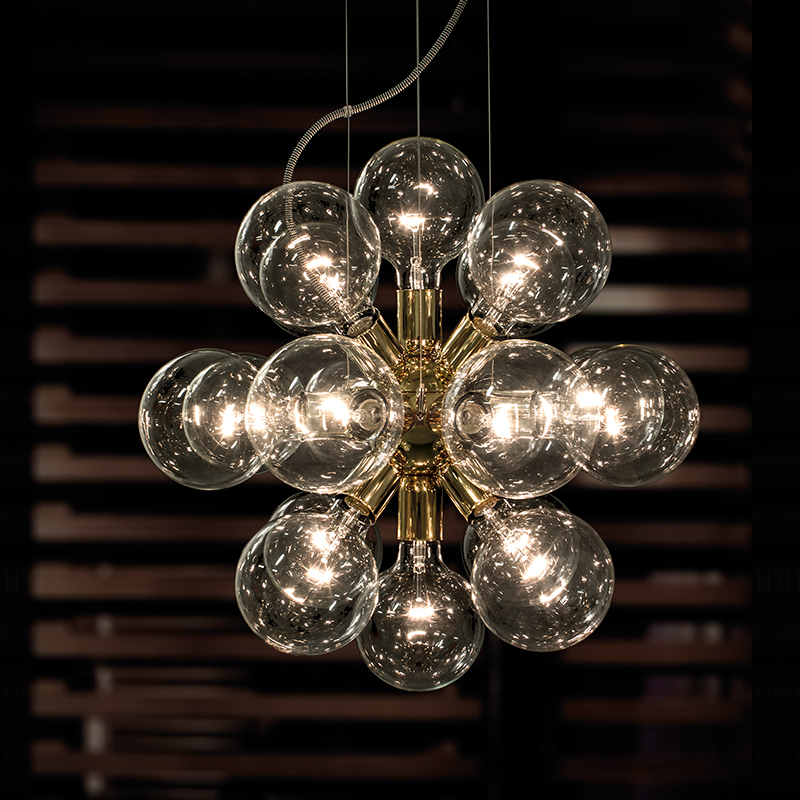 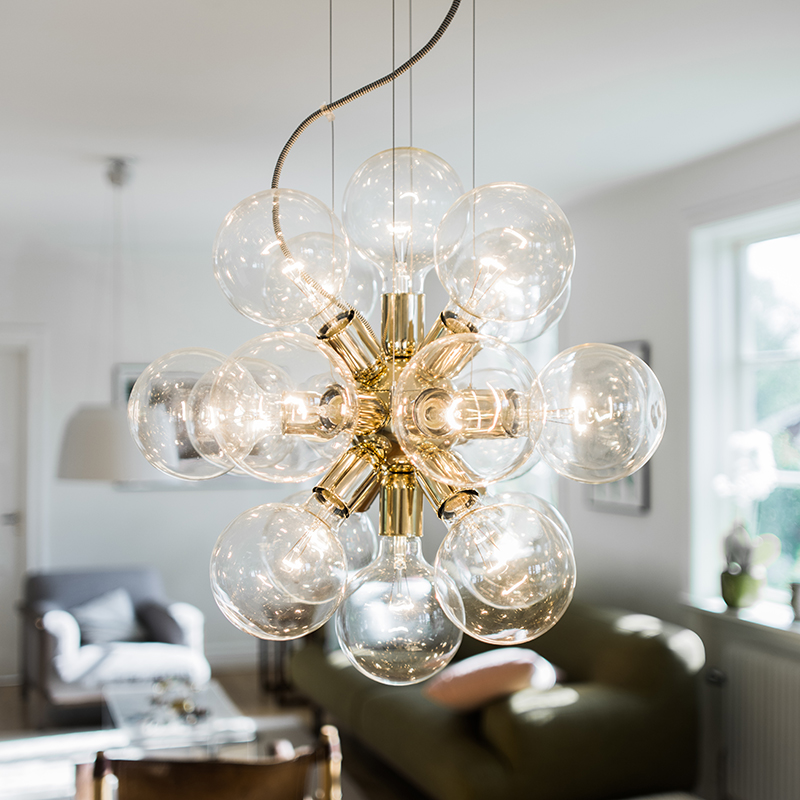 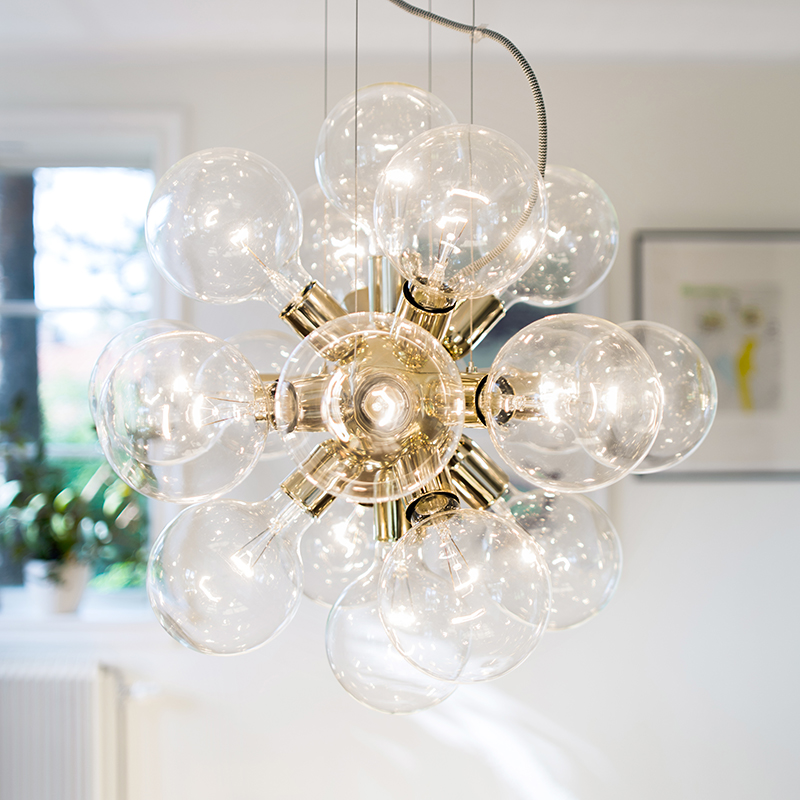 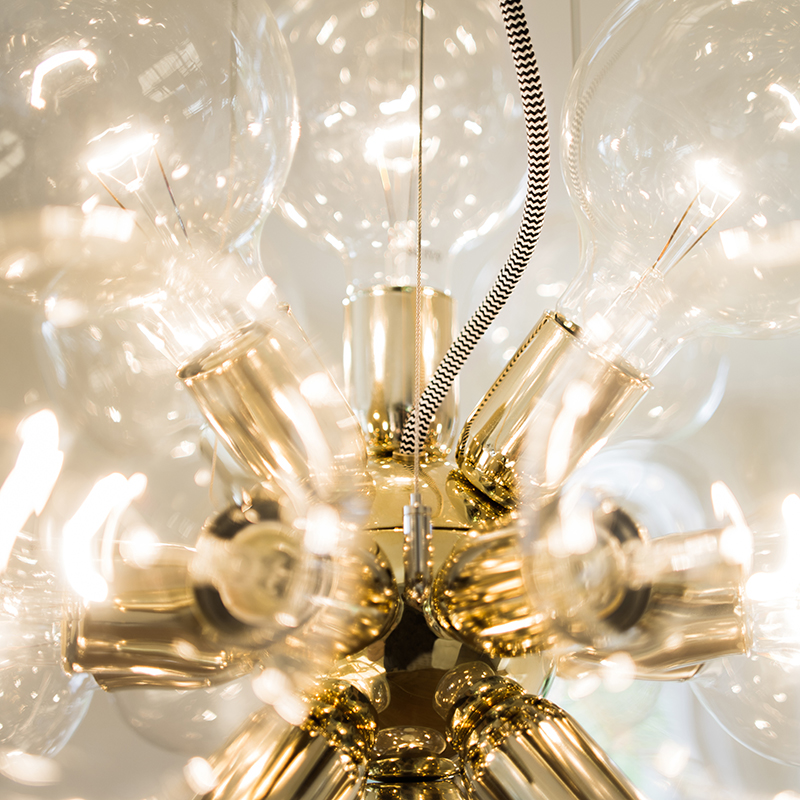 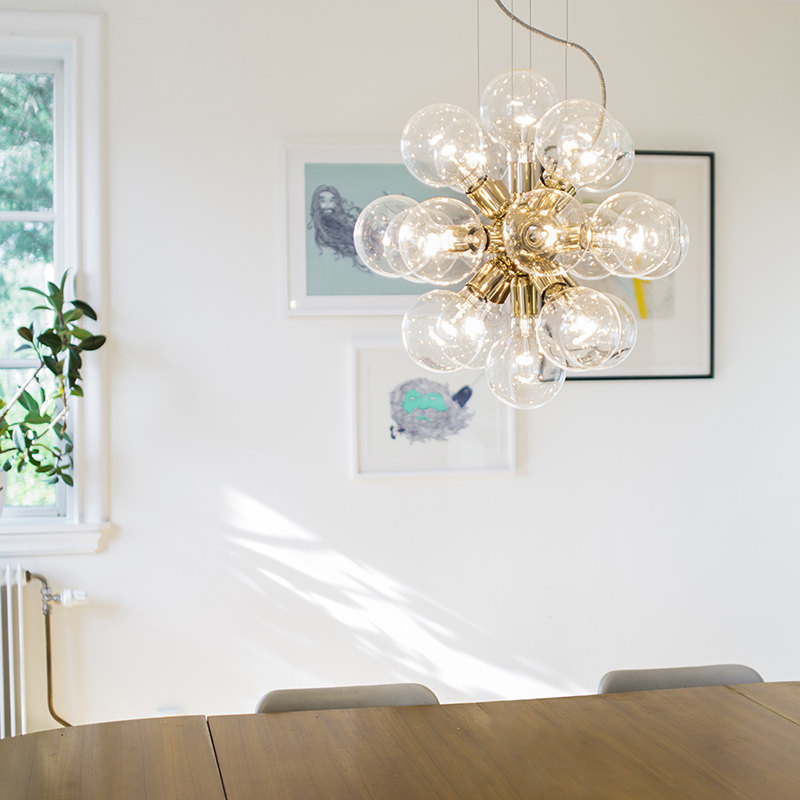 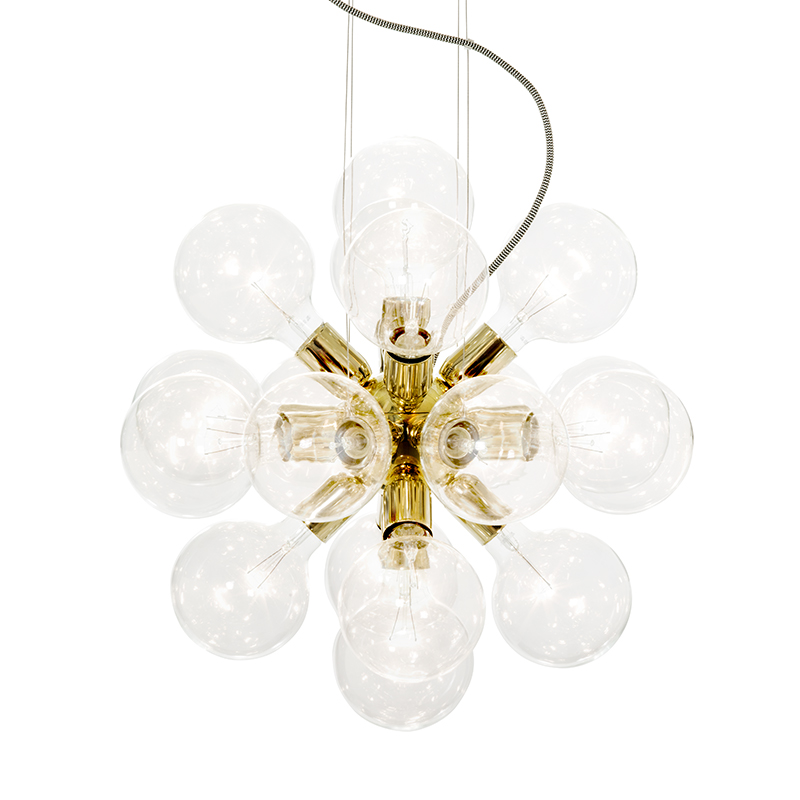 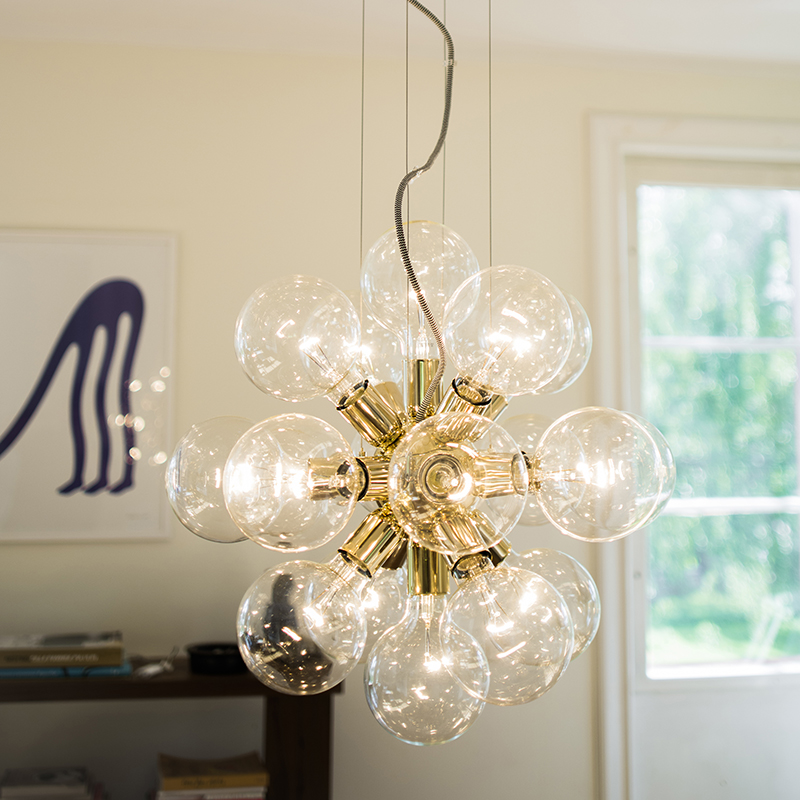 